§Primers designed in this studyPCR methodsESBL qPCR and Melting Curve analysisPrimersFWD_SHVu	5’-GCAAAACGCCGGGTTATTC-3’§R_SHVin	5’-GCCGGCGTATCCCGCAGATAA-3’ FWD_CTX-Mu	5’-CGCTTTGCGATGTGCAG-3’REV_CTX-Mu		5’-ACCGCGATATCGTTGGT-3’§F_Tem_in	5’-TGCTCACCCAGAAACGCTGGT-3’§R_Tem_in	5’-TGCTGCAGGCATCGTGGTGT-3’Reaction mixqPCR Master Mix (Promega) 1X, , forward and reverse blaSHV primers 300 nM each, forward and reverse blaCTX-M primers 150 nM, forward and reverse blaTEM primers 250 nM, 1µL of template DNA, Water molecular grade reagent up to 25 µLAmplification protocol95°C for 2 min, followed by 40 cycles composed of denaturation at 95°C for 20 s, annealing at 60°C for 30s and extension at 72°C for 1.30 min followed by melt curve analysis.blaSHV family: Tm ≈ 90°CblaCTX-M family: Tm ≈ 89°CblaTEM family: Tm ≈ 84°C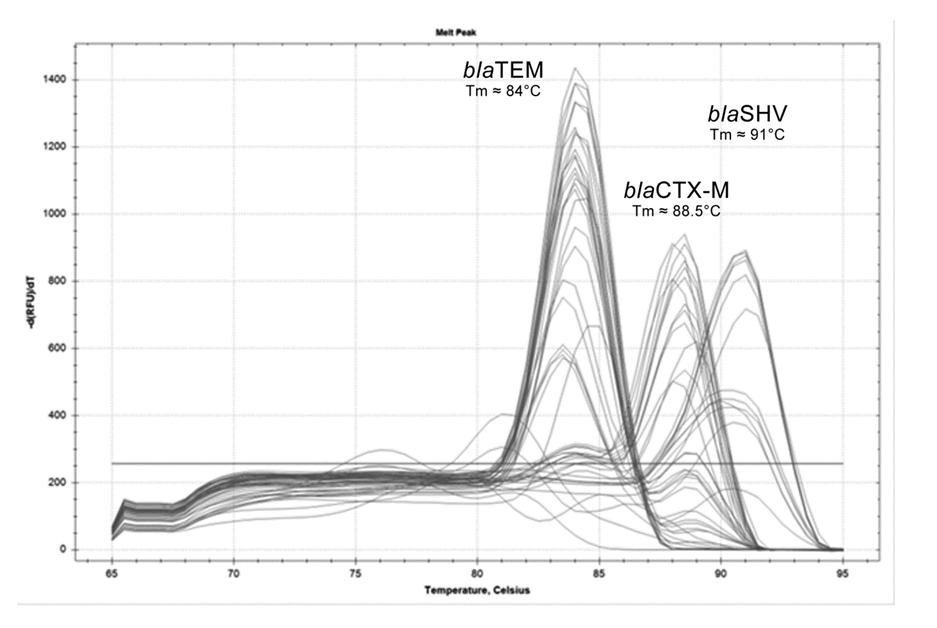 L1Primers (Primer Express software v2.0, Thermo Fisher Scientific)§F_sm_L1 	5’-GGCGACGGCATCACCTAT-3’§Rev__bis_L1_sm 5’-CTTGCCATCGCGGGTATCGG-3’Reaction mixPhusion (Thermo Scientific) 0.4u, HF buffer 1X, dNTPs 200 µM each, additional Mg 0.25mM, forward and reverse primers 400 nM each, 1µL of template DNA, Water molecular grade reagent up to 25 µLAmplification protocol98°C for 30 s, followed by 40 cycles composed of denaturation at 98°C for 10 s, annealing at 69°C for 10s and extension at 72°C for 10 s.AmpR-L2Primers (Primer Express software v2.0, Thermo Fisher Scientific)§F_sm_AmpR_L2_good 	5’-CGGGTGAAGTTCTGGTGGCG-3’§R_sm_AmpR_L2_best 		5’-CTGCAGGAATCGGCGACGG-3’Reaction mixPhusion (Thermo Scientific) 0.4u, HF buffer 1X, dNTPs 200 µM each, additional Mg 0.5mM, forward and reverse primers 400 nM each, 1µL of template DNA, Water molecular grade reagent up to 25 µLAmplification protocol98°C for 30 s, followed by 40 cycles composed of denaturation at 98°C for 10 s, annealing at 71.6 °C for 10 s and extension at 72°C for 10s.SXT resistance in S. maltophiliaClass 1 integrase Temperature of annealing: 59.3°CintI1-R 		5’-CAGTGGACATAAGCCTGTTC-3’intI1-F 		5’-CCCGAGGCATAGACTGTA-3’Class 1 integronTemperature of annealing: 54.1°CIn1-R 		5’-AAGCAGACTTGACCTGA-3’ In1-F 		5’-GGCATCCAAGCAGCAAG-3’Class 2 integronTemperature of annealing: 65.7°Chep74 		5’-CGGGATCCCGGACGGCATGCAC-3’ hep51 		5’-GATGCCATCGCAAGTACGAG-3’Class 3 integraseTemperature of annealing: 64.0°Cint3-R 		5’-TGTTCTTGTATCGGCAGGTG-3’ int3-F 		5’-AGTGGGTGGCGAATGAGTG-3’sul1Temperature of annealing: 59.3°Csul1-R 		5’-ATTCAGAATGCCGAACACCG-3’ sul1-F 		5’-TAGCGAGGGCTTTACTAAGC-3’sul2Temperature of annealing: 66.6°Csul2-R 		5’-GAAGCGCAGCCGCAATTCAT-3’ sul2-F 		5’-CCTGTTTCGTCCGACACAGA-3’dfrA1Temperature of annealing: 61.0°CdfrA1-R	5’-TTGTGAAACTATCACTAATGGTAG-3’ dfrA1-F 	5’-CTTGTTAACCCTTTTGCCAGA-3’dfrA5Temperature of annealing: 61.0°CdfrA5-R 	5’-TCCACACATACCCTGGTCCG-3’ dfrA5-F 	5’-ATCGTCGATATATGGAGCGTA-3’dfrA12Temperature of annealing: 63.8°CdfrA12-R 	5’-ATGAACTCGGAATCAGTACGC-3’dfrA12-F 	5’-TTAGCCGTTTCGACGCGCAT-3’dfrA13Temperature of annealing: 58.6°CdfrA13-R 	5’-GAAACTATCACTAATGGCAGC-3’ dfrA13-F 	5’-CTCATCTGCTGGCTATCTCA-3’dfrA17Temperature of annealing: 65.9°CdfrA17-R 	5’-TTGAAAATATTATTGATTTCTGCAGTG-3’ dfrA17-F 	5’-GTTAGCCTTTTTTCCAAATCTGGTATG-3’Reaction mixPhusion (Thermo Scientific) 0.3u, HF buffer 1X, dNTPs 200 µM each, additional Mg 0.25mM, forward and reverse primers 500 nM each, 1µL of template DNA, Water molecular grade reagent up to 25 µLAmplification protocol98°C for 30 s, followed by 40 cycles composed of denaturation at 98°C for 10 s, annealing specific for each primer pair  (listed above) °C for 15 s and extension at 72°C for 20 s.Transposon Tn1255’-terminus Primers (Primer3Plus, http://www.bioinformatics.nl/cgi-bin/primer3plus/primer3plus.cgi)§Fwd_ISAba125		5’-GGCAGAATCAGTGCGCAAGGC-3’§NDM-reverse		5’-GTGCTCAGCTTCGCGACC-3’3’-terminus (Primer3Plus, http://www.bioinformatics.nl/cgi-bin/primer3plus/prmer3plus.cgi)§F_∆pac		5’-TGACTGAACCAACTGTGAGTCCT-3’§rev_ISAba125	5’-TTGAACTTCGGCTGGGCGCT-3’Reaction mixHot Start GoTaq (Promega) 1 u, buffer 1X, dNTPs 200 µM each, Mg 2 mM, forward and reverse primers 400 nM each, 1µL of template DNA, Water molecular grade reagent up to 25 µLAmplification protocol95°C for 2 min, followed by 40 cycles composed of denaturation at 94°C for 30 s, annealing at 58°C for 30s and extension at 72°C for 1 min.blaOxa-23 Primers (Primer Express software v2.0, Thermo Fisher Scientific)§F_Oxa-23	5’-GGAGAACCAGAAAACGGAT-3’ §R_Oxa-23	5’-ATGGTCCTACCAACCAGA-3’Reaction mixGoTaq® qPCR Master Mix with CXR reference dye (Promega) 1 X, forward and reverse primers 400 nM each, 1µL of template DNA, Water molecular grade reagent brought to 20 µLAmplification protocol95°C for 2 min, followed by 40 cycles composed of denaturation at 95°C for 15 s, annealing and extension at 60°C for 1 min. followed by Melt curve analysis.OprDPrimers (Primer3Plus, http://www.bioinformatics.nl/cgi-bin/primer3plus/prmer3plus.cgi)§F_5_oprD 	5’-ACTAGCCGTCACTGCGGCAC-3’ §R_3_oprD 	5’-CGCGTTGCCGCCGAGAAGAA-3’Reaction mixHot Start GoTaq (Promega) 1 u, buffer 1X, dNTPs 200 µM each, Mg 2 mM, forward and reverse primers 300 nM each, 1µL of template DNA, Water molecular grade reagent up to 25 µLAmplification protocol95°C for 2 min, followed by 40 cycles composed of denaturation at 94°C for 20 s, annealing at 58°C for 20s and extension at 72°C for 2 min.§R_5_oprD	5’-CGGCGAAGACCGGAGCGG-3’§F_3_oprD	5’-GGTCCATGGCGATCAGCCGTTT-3’§F_OprD_seq_a 	5’-CGAAGGCAAGCAGGGCACCA-3’§F_OprD_seq_b	5’-TCAGCGCCTCCCTGTACGGT-3’§F_OprD_seq_c 	5’-AGGCCGGCGACATCAGCAAC-3’§F_5'rev_OprD	5’-CCGCTCCGGTCTTCGCCG-3’